 
ΕΛΛΗΝΙΚΗ ΔΗΜΟΚΡΑΤΙΑ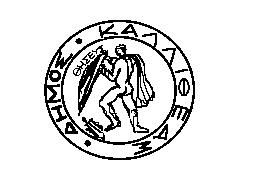 ΝΟΜΟΣ ΑΤΤΙΚΗΣΔΗΜΟΣ ΚΑΛΛΙΘΕΑΣ		                               			Κοινότητα 1ου Δημοτικού ΔιαμερίσματοςΔήμου ΚαλλιθέαςΣΥΝΕΔΡΙΑΣΗ: 1η/2020					   Καλλιθέα, 17/01/2020ΠΙΝΑΚΑΣ ΠΕΡΙΛΗΨΗΣ Στην Καλλιθέα σήμερα 17.01.2020 δημοσιεύεται ο Πίνακας Περίληψης των θεμάτων της Πρόσκλησης με αρ. πρωτ. 1332/10.01.2020 για συνεδρίαση της Κοινότητας 1ου Δημοτικού Διαμερίσματος,  που πραγματοποιήθηκε στις  15.01.2020 και ώρα 20:00 και οι αποφάσεις που ελήφθησαν, ως εξής:ΕΝΤΟΣ ΗΜΕΡΗΣΙΑΣ ΔΙΑΤΑΞΗΣ                                                                                               Η ΠΡΟΕΔΡΟΣ                                                                                             ΚΥΡΙΑΚΙΔΟΥ ΔΕΣΠΟΙΝΑΑΡ. ΑΠΟΦΑΣΗΣΠΕΡΙΛΗΨΗ 1Εγκρίνεται η χορήγηση αδείας παράτασης ωραρίου λειτουργίας μουσικής & μουσικών οργάνων εντός επιχείρησης μαζικής εστίασης μερικής επεξεργασίας (καφετέριας) επί της οδού Σιβιτανίδου 51, ιδιοκτησίας της εταιρίας με την επωνυμία «Κοσκοσιάν Χρυσ.-Αναστασίου Μ. Ο.Ε.», νομίμως εκπροσωπουμένης, μέχρι την 23.00 ώρα τη χειμερινή περίοδο και την 24.00 ώρα τη θερινή.2Εγκρίνεται η χορήγηση αδείας παράτασης ωραρίου λειτουργίας μουσικής & μουσικών οργάνων εντός επιχείρησης μαζικής εστίασης πλήρους επεξεργασίας (οινομαγειρείου) επί της οδού Σιβιτανίδου 51, ιδιοκτησίας της εταιρίας με την επωνυμία «Κοσκοσιάν Χρυσ.-Αναστασίου Μ. Ο.Ε.», νομίμως εκπροσωπουμένης, μέχρι την 23.00 ώρα τη χειμερινή περίοδο και την 24.00 ώρα τη θερινή.